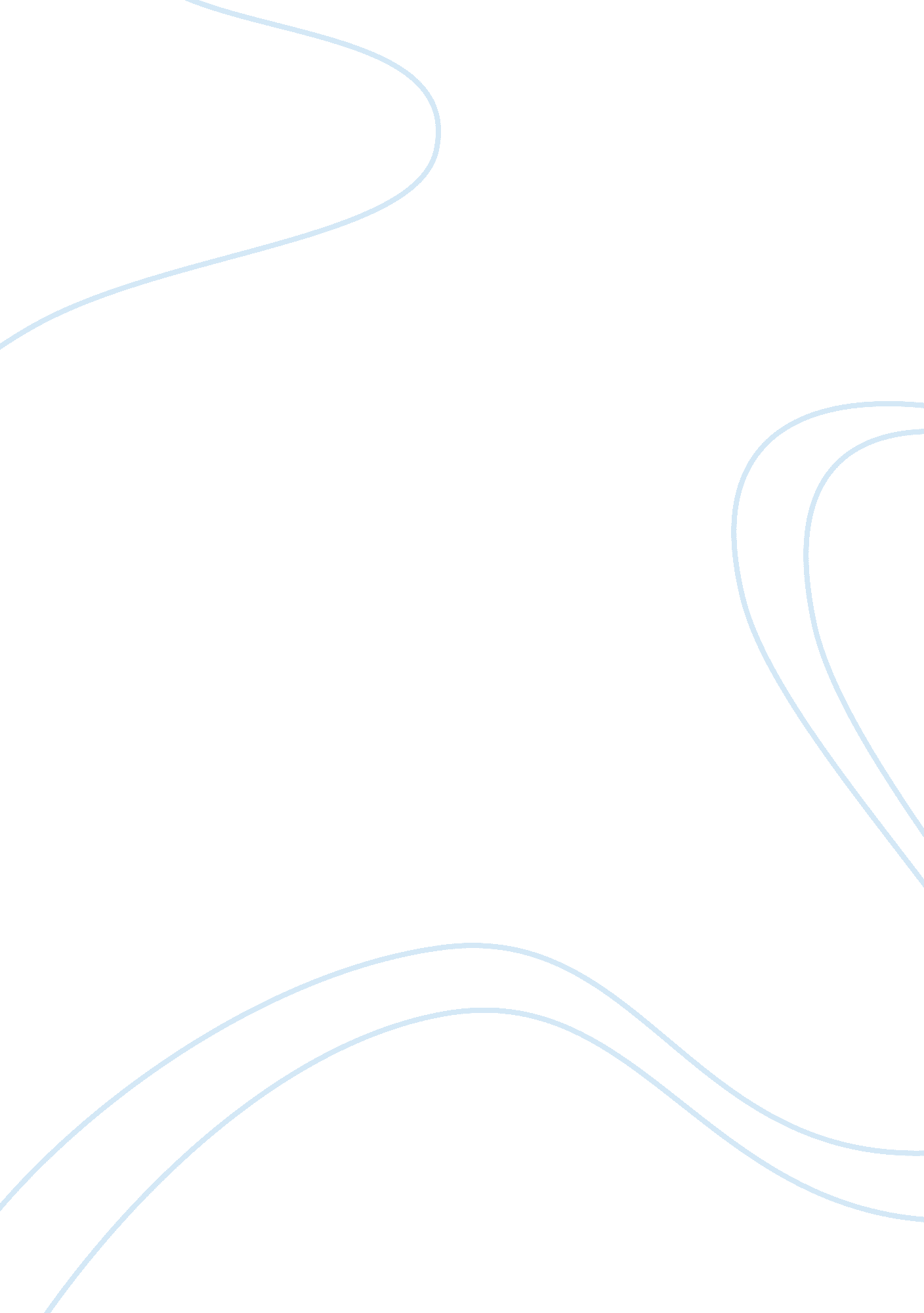 Computerized library system using rfid technology softwareTechnology, Computer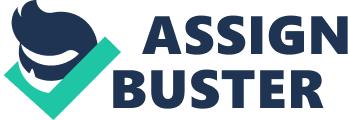 Challenges of our today's technology not only attract the need for faster and convenient processes. As people embraces this current trend of computerizing the need for efficiency also decreases. Nowadays, it's not enough that our transaction was made more accessible, it is also required that we execute our needed functions in the most resource consumption. When computerizing broke the challenge on work speed and capacity, the opportunities on utilizing technologies to suit different human needs expanded. RIFF is one of the most common technologies used in identification today. It's an easy way to identify both human and object without any physical contact with the Identification reader. In libraries there are tasks, such as check-Len and check-out that can be further auto-mated by use of this technology. This will enable better allocation of workforce and funds when library staff can concentrate better e. G. In customer service Instead of spending their time on mundane tasks. By keeping this in mind, it is clear that the main values of RIFF based systems lie in better efficiency, which in turn leads to reduced costs. 1. 1 PURPOSE The SIRS typically contains the brief description of the project. The purpose of the requirement document is to specify all the information required to design, develop and test the software. The purpose of this project is to provide a friendly environment to maintain the details of books and library members. The main purpose of this project Is to maintain easy circulation system using computers and to provide different reports. 1. 2 DEFINITIONS SIRS - Software Requirement Specification RIFF - (Radio Frequency Identification) use to transfer data from a tag attached to an object for the purpose of automatic identification and tracking. Borrower Card - arsenal identification card of the student in borrowing books. Log-book - record of library transaction. Transactions - Involves the registration of users, returning or borrowing books and book search. 